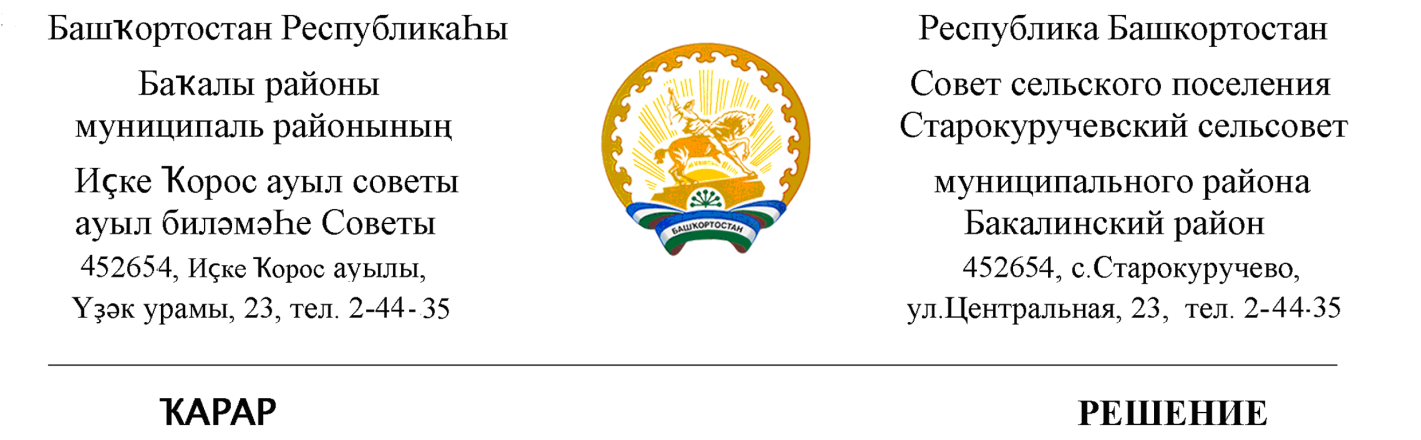      26 февраль    2021  й.                       № 01                           26 февраля 2021  г.О созыве очередного заседания Совета сельского поселения Старокуручевский сельсовет муниципального района Бакалинский район Республики Башкортостан         Совет сельского поселения  Старокуручевский  сельсовет  муниципального района Бакалинский район Республики  БашкортостанРЕШИЛ:1. Включить в повестку дня заседания Совета сельского поселения Старокуручевский сельсовет муниципального района Бакалинский район Республики Башкортостан следующий вопрос:-Отчет о  деятельности администрации сельского поселения Старокуручевский сельсовет  муниципального района Бакалинский район Республики Башкортостан в 2020 году.- Отчет о деятельности  Совета  сельского поселения Старокуручевский сельсовет  муниципального района Бакалинский район Республики Башкортостан  в  2020 году.-Об итогах социально-экономического развития администрации сельского поселения Старокуручевский сельсовет  муниципального района  Бакалинский район Республики Башкортостан за 2020 год-О  внесении изменений в Решение Совета сельского поселения Старокуручевский сельсовет муниципального района Бакалинский район Республики Башкортостан «О бюджете сельского поселения Старокуручевский сельсовет  муниципального района Бакалинский район Республики Башкортостанна 2021 год и на плановый период 2022 и 2023 годов»-О внесении изменений в Соглашение о передаче органам местного самоуправления муниципального района Бакалинский район Республики Башкортостан осуществления части полномочий сельского поселения    Старокуручевский  сельсовет муниципального района Бакалинский район Республики Башкортостан- О плане мероприятий  по повышению уровня благоустройства и формированию эстетического внешнего облика населенных пунктов   сельского поселения Старокуручевский сельсовет муниципального района Бакалинский район Республики Башкортостан.- О внесении изменений и дополнений в Порядок уведомления представителя нанимателя (работодателя) о фактах обращения в целях склонения муниципального служащего к совершению коррупционных правонарушений, утвержденный решением Совета от 19.03.2010 г. № 59-Об утверждении Правил содержания домашних животных и птиц на территории сельского поселения Старокуручевский сельсовет муниципального района Бакалинский район Республики.Глава сельского поселенияСтарокуручевский сельсовет муниципального районаБакалинский район Республики Башкортостан                        И.М. МаннаповПОВЕСТКА ДНЯ1. Включить в повестку дня заседания Совета сельского поселения Старокуручевский сельсовет муниципального района Бакалинский район Республики Башкортостан следующий вопрос:- Отчет о  деятельности администрации сельского поселения Старокуручевский сельсовет  муниципального района Бакалинский район Республики Башкортостан в 2020 году.-  Отчет о деятельности  Совета  сельского поселения Старокуручевский сельсовет  муниципального района Бакалинский район Республики Башкортостан  в  2020 году.- Об итогах социально-экономического развития администрации сельского поселения Старокуручевский сельсовет  муниципального района  Бакалинский район Республики Башкортостан за 2020 год-Выступление Маркова П.А.- деятельность МОБУ СОШ с.Старокуручево-Выступление Садыковой Л.М.-специалист-землеустроитель СП – доклад по земельным вопросам-Выступление Ибрагимовой З.А.-специалист –ВУС –патриотическое воспитание-Выступление Калимуллиной А.Ф.-специалист по делам молодежи – о профилактике пожарной безопасности в СП -Выступление СК с.Килькабызово- Аналитический отчет о работе СК с.Килькабызово-Выступление Ибрагимова Р.А.-о деятельности дружинников- О  внесении изменений в Решение Совета сельского поселения Старокуручевский сельсовет муниципального района Бакалинский район Республики Башкортостан «О бюджете сельского поселения Старокуручевский сельсовет  муниципального района Бакалинский район Республики Башкортостанна 2021 год и на плановый период 2022 и 2023 годов»- О внесении изменений в Соглашение о передаче органам местного самоуправления муниципального района Бакалинский район Республики Башкортостан осуществления части полномочий сельского поселения    Старокуручевский  сельсовет муниципального района Бакалинский район Республики Башкортостан-  О плане мероприятий  по повышению уровня благоустройства и формированию эстетического внешнего облика населенных пунктов   сельского поселения Старокуручевский сельсовет муниципального района Бакалинский район Республики Башкортостан.- О внесении изменений и дополнений в Порядок уведомления представителя нанимателя (работодателя) о фактах обращения в целях склонения муниципального служащего к совершению коррупционных правонарушений, утвержденный решением Совета от 19.03.2010 г. № 59-Об утверждении Правил содержания домашних животных и птиц на территории сельского поселения Старокуручевский сельсовет муниципального района Бакалинский район Республики.